MAR Officer Board MeetingMarch 5, 2020 12:30PM to 130PMCall In Number: 712.770.4340Participant ID 734147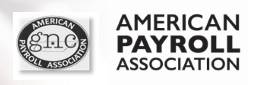 Officers in Attendance:  President:                           Patsy Campbell, CPPPresident Elect:                 Charla Dailey, FPCSecretary:                           Valerie Phillips, CPPTreasurer:                          Melinda Stewart, CPPMembership:                     Robert Buck, CPPPublic Relations:                Lisa Wachter, CPPAPA Liaison:                        Debbie Rule, CPPGovernment Liaison:         Darlene Greer, CPPCommunity Service:           John Kenney, CPPPast-President:                    Bonetta Bond, FPCOfficers not in attendance:  Education:                          Vicki Hill, CPPDirector of NPW:                Tara Martin, CPAPatsy Campbell, CPP: Welcome and call to orderOld BusinessValerie Phillips, CPP:   Approval of minutes from February Cutover meeting1st-Darlene; 2nd Debbie RuleMelinda Stewart, CPP: Treasury UpdateBank Balance $10,857.01 includes charity $1,471.72Approval of budget-Lisa Wachter concerned that trending if we go in the hole $1,350 every year unless we cut costs or raise money will be out of money in a few years.  Melinda suggested we can come in under budget.  John suggested raising price for monthly luncheon; Darlene suggested raising officer price to the regular price for a member not the discounted price that is currently available for officers.  Patsy made a motion we review the budget every month and evaluate where we spend money and see where we can save.  1st -Lisa Wachter, CPP; 2nd Charla Dailey, FPCPatsy made a motion for the officers to pay $25 for the monthly luncheon instead of $15; 1st –John Kenney, CPP; 2nd – Melinda Stewart, CPPPatsy made a motion to approve the budget sent out by Melinda Stewart, CPP; 1st – Bonetta Bond, FPC, 2nd – Darlene Greer, CPPRobert Buck, CPP: Membership UpdateVicki Hill, CPP: Speaker Update for March Meeting – Vicki not in attendance Patsy sent out email to Katya and Vicki requesting information about March luncheon speaker; will send that out once she receives the information Debbie Rule, CPP: APA updatesAPA Capital Summit March 16-17 in Washington, DC; APA subcommittee for child support and garnishments are making recommendations to the IWO on changes, that information is on APA website; APA compliance TV-IRS announces resource for GIG workers and APA roles out with holding scenarios for Publication 15T Darlene Greer, CPP: Government Updates – nothing at this time; Lisa Wachter sent information to Darlene on a webinar about Government Liaison and Darlene said she received and signed up for itJohn Kenney, CPP: Community Service updates – the family shelter won the vote for community service project; Bonetta suggested trying to help tornado victims in conjunction with community service project; Patsy suggested asking what tangible goods they would need; John to reach out to shelter to let them know they are our community service project and what tangible items they could use; Patsy Campbell, CPP: Chapter Friend for March - Cumberland International for giving us space for CPP study group; add Bonetta Bond, FPC to March luncheon agenda to give gifts to last year’s officersPatsy Campbell, CPP: Other Old Business to address - noneNew BusinessPatsy Campbell, CPP: Tornado-anything we can do for the community-work in conjunction with community service project; Lisa talked about Elizabeth Herrera with APA Chapter Relations reaching to see if there were any chapter members impacted; Patsy suggested separate communication asking if any members needed assistance as a result of the tornado; Lisa to send out as part of meeting invitationChapter Website Entry was submitted and confirmed receivedVendor Sponsorships for Chapter-add link for different sponsorship levels on website and accompanying perks; Lisa suggested coming up with a list and create a more formal document that we all agree on and add to website.  Committees: NPW, Community Service, CPP Study Group, etc. also getting sponsorships for chapter; discussed having one committee that performed several different responsibilities of which one of the committee members needs to be an officer who can oversee and report back, maybe the immediate past president; Lisa suggested reaching out to the members who said they were interested in volunteering from the membership sign up list; Patsy made a motion to create a committee of 4 people helping out the chapter as needed that would report to the immediate past president as the liaison for the committee – 1st-Lisa Wachter, CPP; 2nd-Bonetta Bond, FPCLisa suggested everyone send their ideas for levels of sponsorship with accompanying perks to Patsy and she will compile and we will decide on that at our next meetingCPP Study group discounted rate for joining chapter – need to finalize cost and update website as needed.  Bonetta suggested holding off since there are budgetary concerns, but could instead offer a lunch if they joined.  Bonetta suggested trying to advertise more to the study group about the chapter and the advantages of joining.  Lisa will make sure the members of the study group get the monthly meeting notice and also include them in the membership drive.  Patsy suggested for those who passed their CPP exam that they get a membership for the rest of that membership year whether they are current members or not.  - 1st-Charla Dailey, FPC; 2nd John Kenney, CPP½ day or 1-day seminar discussion – need to decide dates, place to have it (maybe Mosaic or the new space that Patsy’s company just built) and have it catered and speakers/topics – looking at March 2021 – brainstorm on topics, maybe reach out to members asking them for topics they might be interested in; Lisa Wachter to chair committee – will send out questionnaire with some topics and an option for suggestions; Lisa needs suggestions by March 19thMelinda has information concerning PayPal reader and Venmo-Venmo is a PayPal company and is only available on your smart phone.  If you go to your smart phone to pay for meeting via PayPal Venmo is brought up as an option, but is not accessible on your desktop computer.  No fees for the person paying.  Not necessary to get a PayPal reader.  Melinda was able to get a QR code we can lay down at the registration table so participants would scan the QR code which will prompt them through PayPal then enter the dollar amount they want to pay right at the table.  Melinda will get that available.  This can also be used for the charity raffle.  1st – Melinda Stewart, CPP; 2nd Debbie Rule, CPP – for $100 gift card quarterly raffle   Next meeting will be on April 2, 2020 same time same call in. Meeting AdjournedMembership PeriodTotal MembersAPA Members% APACPPFPCCPAJDMBAPHR/SPHRSPHR-CPSHRM-SCPADP-CPSCompanies Represented2019-20201168170623 1312078